Gambar 1 Simbol simbol 5 C di ruangan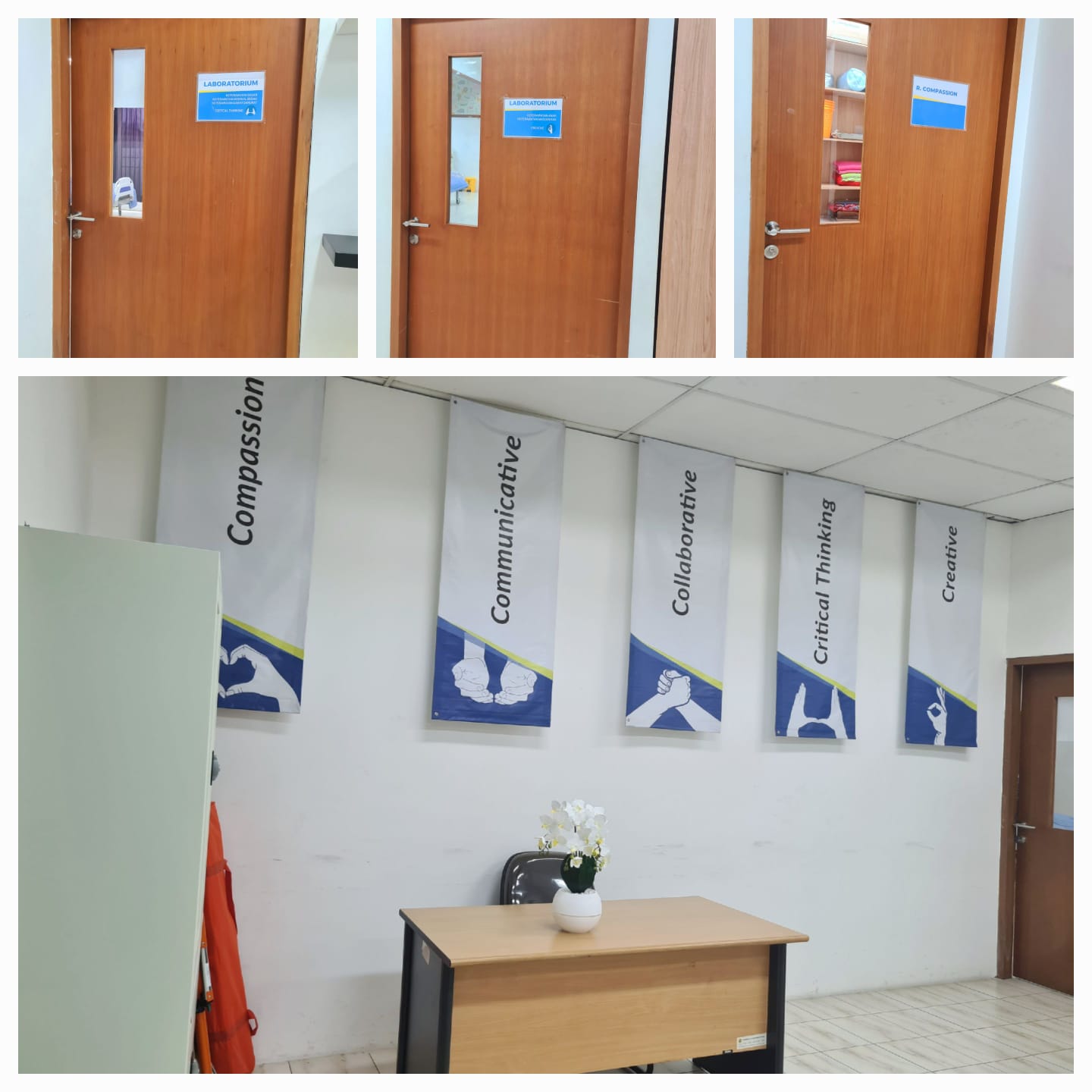 